 Об отмене Постановления Администрации сельского поселения Буруновский сельсовет муниципального района Гафурийский район Республики Башкортостан  от 1 марта 2016 года № 20 «О Порядке формирования, утверждения и ведения планов – графиков закупок для обеспечения  муниципальных нужд сельского поселения Буруновский сельсовет муниципального района Гафурийский район Республики Башкортостан»          Администрация сельского поселения Буруновский сельсовет муниципального района Гафурийский район Республики Башкортостан рассмотрев Экспертное заключение НГР ru 03071305201600020 от 24.09.2020г. Государственного комитета Республики Башкортостан по делам юстиции на Постановление Администрации сельского поселения Буруновский сельсовет муниципального района Гафурийский район Республики Башкортостан  от 1 марта 2016 года № 20 «О Порядке формирования, утверждения и ведения планов – графиков закупок для обеспечения  муниципальных нужд сельского поселения Буруновский сельсовет муниципального района Гафурийский район Республики Башкортостан» Постановила:1. Отменить Постановление Администрации сельского поселения Буруновский сельсовет муниципального района Гафурийский район Республики Башкортостан  от 1 марта 2016 года № 20 «О Порядке формирования, утверждения и ведения планов – графиков закупок для обеспечения  муниципальных нужд сельского поселения Буруновский сельсовет муниципального района Гафурийский район Республики Башкортостан»2.Контроль за  исполнением данного Постановления оставляю за собой.Глава сельского поселенияБуруновский сельсоветМР Гафурийский район РБ                                              М.Ф.РахматуллинБАШ[ОРТОСТАН РЕСПУБЛИКА]Ы;АФУРИ РАЙОНЫ МУНИЦИПАЛЬ РАЙОНЫ* БУРУНОВКААУЫЛ СОВЕТЫАУЫЛ БИЛ"М"№ЕХАКИМИ"ТЕ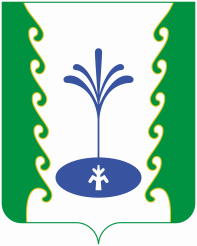 РЕСПУБЛИКА БАШКОРТОСТАНАДМИНИСТРАЦИЯ СЕЛЬСКОГО ПОСЕЛЕНИЯ БУРУНОВСКИЙСЕЛЬСОВЕТМУНИЦИПАЛЬНОГО РАЙОНА ГАФУРИЙСКИЙ РАЙОН АРАРПОСТАНОВЛЕНИЕ « 14 »  октябрь 2020 й.№ 44         «  14 » октября 2020 г.